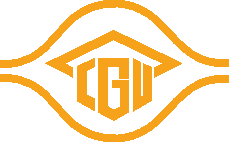 長庚大學外薦交換學生入學申請表Application for Incoming Exchange StudentsChang Gung University申請人資料 Personal Information申請人資料 Personal Information英文姓名 Full Name (English):            (First)           (Middle)            (Last)中文姓名 Full Name (Chinese, if any):                                性別 Gender: □男 Male  □女 Female   出生日期 Date of Birth:      /     /     (year/month/day) 出生地 Place of Birth:                 國籍Nationality:                          護照號碼 Passport No.:                   通訊地址Mailing Address: 													         聯絡電話Phone Number:                                         E-mail Address:                             英文姓名 Full Name (English):            (First)           (Middle)            (Last)中文姓名 Full Name (Chinese, if any):                                性別 Gender: □男 Male  □女 Female   出生日期 Date of Birth:      /     /     (year/month/day) 出生地 Place of Birth:                 國籍Nationality:                          護照號碼 Passport No.:                   通訊地址Mailing Address: 													         聯絡電話Phone Number:                                         E-mail Address:                             監護人 Legal Guardian英文姓名Full Name (English):            (First)           (Middle)            (Last)中文姓名Full Name (Chinese, if any):                     聯絡電話Phone Number:                                         E-mail Address:                                    監護人 Legal Guardian英文姓名Full Name (English):            (First)           (Middle)            (Last)中文姓名Full Name (Chinese, if any):                     聯絡電話Phone Number:                                         E-mail Address:                                    在台聯絡人Contact person in Taiwan (if any)英文姓名Full Name (English):            (First)           (Middle)            (Last)中文姓名Full Name (Chinese, if any):                     聯絡電話Phone Number:                                         E-mail Address:                                    在台聯絡人Contact person in Taiwan (if any)英文姓名Full Name (English):            (First)           (Middle)            (Last)中文姓名Full Name (Chinese, if any):                     聯絡電話Phone Number:                                         E-mail Address:                                    學歷 Education Background學歷 Education Background原就讀學校Home University:                                      主修College or Department / Major:                                     級別Your status at this university is: □Undergraduate   □Masters   □Doctorate預計畢業年度Year of expected graduation:                                    原就讀學校Home University:                                      主修College or Department / Major:                                     級別Your status at this university is: □Undergraduate   □Masters   □Doctorate預計畢業年度Year of expected graduation:                                    修業計畫 Plan of Study修業計畫 Plan of Study擬申請之系所組別名稱Which department or graduate institute do you expect to join at Chang Gung University?                                                          來校交換性質Academic purpose? □register for academic courses(semester program)     □research project (internship), advisor:                                                       來校期間起於Semester you wish to begin?□Fall (September) 20       □Spring (February) 20    □Other, please specify                               (year/month/day-year/month/day)來校交換期間Exchange Period□Fall Semester   □Spring Semester   □Academic Year 擬申請之系所組別名稱Which department or graduate institute do you expect to join at Chang Gung University?                                                          來校交換性質Academic purpose? □register for academic courses(semester program)     □research project (internship), advisor:                                                       來校期間起於Semester you wish to begin?□Fall (September) 20       □Spring (February) 20    □Other, please specify                               (year/month/day-year/month/day)來校交換期間Exchange Period□Fall Semester   □Spring Semester   □Academic Year 語言能力 Language Proficiency語言能力 Language Proficiency請評估您的中英文程度，請填入優,良,可,差 How do you evaluate your Chinese / English language proficiency? Please use one of these words: Excellent, Good, Fair or Poor.中文學習經驗Chinese Learning Experience: 曾學習中文幾年How long have you studied Chinese?                                                  中文是您的母語Is Chinese your native language? □是Yes     □否No中文語文能力測驗Have you taken any test of Chinese language? □是Yes  □否No  何種測驗The name of the test(s):                          分數Score:                             受測日期Date:                         英文學習經驗English Learning Experience:   曾學習英文幾年How long have you studied English?                                                  英文是您的母語Is English your native language?    □是Yes     □否No英文語文能力測驗Have you taken any test of English language? □是Yes  □否No  何種測驗The name of the test(s):                          分數Score:                             受測日期Date:                         請評估您的中英文程度，請填入優,良,可,差 How do you evaluate your Chinese / English language proficiency? Please use one of these words: Excellent, Good, Fair or Poor.中文學習經驗Chinese Learning Experience: 曾學習中文幾年How long have you studied Chinese?                                                  中文是您的母語Is Chinese your native language? □是Yes     □否No中文語文能力測驗Have you taken any test of Chinese language? □是Yes  □否No  何種測驗The name of the test(s):                          分數Score:                             受測日期Date:                         英文學習經驗English Learning Experience:   曾學習英文幾年How long have you studied English?                                                  英文是您的母語Is English your native language?    □是Yes     □否No英文語文能力測驗Have you taken any test of English language? □是Yes  □否No  何種測驗The name of the test(s):                          分數Score:                             受測日期Date:                         財力支援狀況 Financial Support財力支援狀況 Financial Support在本校求學期間費用來源What will be your major resource of financial support during your studies at CGU?□個人儲蓄Personal Savings     □父母支援Parents                                   □獎學金Scholarship           □其他來源Other (please specify)                   在本校求學期間費用來源What will be your major resource of financial support during your studies at CGU?□個人儲蓄Personal Savings     □父母支援Parents                                   □獎學金Scholarship           □其他來源Other (please specify)                   本人保證以上資料均由本人填寫，正確無誤。I certify that I have completed this application form by myself, and that all the information I have given is correct.申請人簽名Applicant’s signature:                         日期Date:                本人保證以上資料均由本人填寫，正確無誤。I certify that I have completed this application form by myself, and that all the information I have given is correct.申請人簽名Applicant’s signature:                         日期Date:                